Fellow Legionnaires: 				 			 	  Dennis Moss, Commander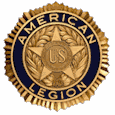 	Spring is here. We are all looking forward to a new year of Legion Baseball lead by Bob Hoyle and Wayne Hoy.                                                           Nominations of Officers for 2017-2018 year will be at the May 3 meeting and nominations and elections of officers will be at the May 17 meeting.  If you would like to serve let someone know so your name can be put in for nominations.  We have a new handicap accessible sidewalk from the parking lot to the Post.   Thank you to the City of Dixon for providing this for us.     As always, we are looking for help so if you have a little spare time please volunteer to tend bar, help in the kitchen for Friday night meals and the Color Guard. If you can help call the Post 815-288-2003.                                             Auxiliary Members:       				  			     Pat Barney, Auxiliary President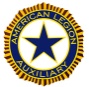 	Thank you all for your help and understanding at this time.  Our meetings will be held on May 8 and June 12.  We have 2 occasions that will need volunteers:  May 25 is our Memorial Day open house, so could you please bring a dish to pass? Saturday, June 10 Post 12 will sell food at Oliver's Food Pride and if you can assist them it would be greatly appreciated. Home baked cookies are needed for this food sale - volunteers can sign up at the post.  Nominations and Elections of Officers for 2017-2018 will be at our May 8th meeting.			THE AMERICAN LEGION				Dixon Post 12			P.O. Box 401			Dixon, Illinois 61021-0401			Return Service Requested							Sauk Valley  Newspaper										ATTN:  Andrea							P.O. Box 498							Sterling, IL  61081-0498	40&8 Fellow Voitures:         			         	             Richard Longfellow, Chef de Gare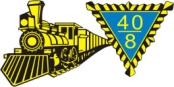      Parades scheduled so far are:  June 4th Leaf River, June 11th Ashton, and June 18 Polo.  Memorial Day Parade see agenda on opposite page.  More dates will be scheduled and Posted at the Post 12 Building.  We need Voitures to ride on the Locomotive so please be at the Post 12 Building by time listed.  Nominations, elections and installation of Officers for 2017-2018 will be at our May 18th Promenade at 7:00 pm.  Please note change from 2nd Thursday to 3rd Thursday due to Bowling Banquet at Post 12 home on 2nd Thursday.	Sons of the American Legion:     				                          Richard Longfellow, Commander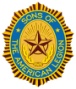       Please try to attend our SAL Meetings this year at 6:30 on the second Thursday of each month except for July and August.  Nominations and elections of Officers for 2017-2018 will be at our May 18th meeting at 6:30 pm.  Please note change from 2nd Thursday to 3rd Thursday due to Bowling Banquet at Post 12 home on 2nd Thursday.